Email Template for Onboarding New Faculty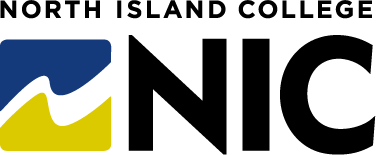 Version: August 2024Instructions: Replace the yellow highlighted items below with the instructor’s details you receive 
from IT. Feel free to edit as you need to.----Dear Faculty Member,A North Island College user account has been created for you. See the attached document: NIC Technology Access Logins Summary to see which logins are required for the specific technology platforms you will encounter. Please note that your password is the same for any NIC system regardless of the login details.  Email Address:	first name.last name@nic.bc.caEmployee ID:	xxxxxxxUsername:	nxxxxxxxPassword:	up to employeeUse your Email Address to log onto your College email account at https://outlook.office.comYou have been added as teaching faculty to the following courses: [insert section names].   The Centre for Teaching and Learning Innovation (CTLI) has developed resources to support your teaching found on Technologies tab of the web site https://teachanywhere.opened.ca/. This website also provides further information about how to access the platforms and use the associated tools and features. Here is a summary of the core teaching and learning platforms we have at North Island College.Course Digital Learning Environment = Brightspace by D2L (https://mycourses.nic.bc.ca)Web Conferencing Platform = Kaltura Virtual Classroom (found within your Brightspace courses under Tools > Kaltura Media Gallery or create office hours rooms for access outside of Brightspace at https://video.nic.bc.ca > My RoomsVideo Streaming & Storage Platform = Kaltura MediaSpace or through Brightspace entry via blue navigation bar > Tools > Kaltura My MediaAny questions about teaching and learning can be directed to https://servicedesk.nic.bc.ca/ Effective [insert contract start date] you will have access to the College’s employee portal page myNIC.  The portal provides access to Employee Resources, Email, Self-Service Menu (grade entry) as well as Resources for Supporting Students.  Welcome aboard!